KOLESARSKI IZPITČaka nas še zadnji sklop prometnih znakov. Do sedaj smo spoznali:ZNAKI ZA NEVARNSTI ( trikotne oblike z rdečo obrobo ),ZNAKI ZA IZRECNE ODREDBE, ki se delijo na ZNAKE ZA PREPOVEDI IN OMEJITVE (okrogle oblike z rdečo obrobo, razen dveh znakov: stop znak in križišče s prednostno cesto ) in ZNAKE ZA OBVEZNOSTI ( okrogle oblike in modre barve ).Danes bomo spoznali še ZNAKE ZA OBVESTILA. Običajno so pravokotne oblike , ali pravokotne oblike, pri kateri je ena stran v obliki puščice – kažipot - , ali okrogle oblike .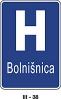 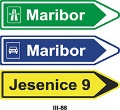 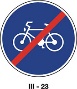 Danes si bomo pogledali tiste, s katerimi se največkrat srečujemo:  Prednost vozil in nasprotne smeri.     Enosmerna cesta.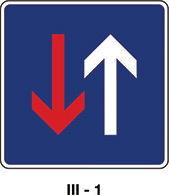 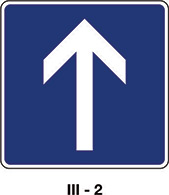 Prednostna cesta.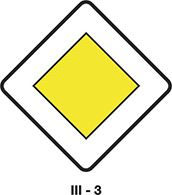   Območje umirjenega prometa.	         Prehod za kolesarje.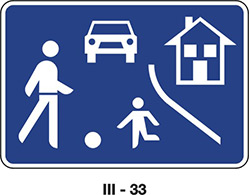 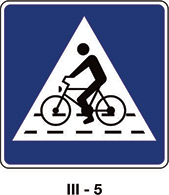   Razvrščanje vozil. Konec kolesarske steze ali poti.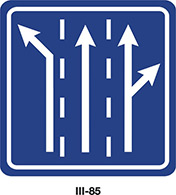 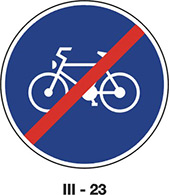 SVETLOBNI PROMETNI ZNAKI.Semafor:			Semafor za kolesarje: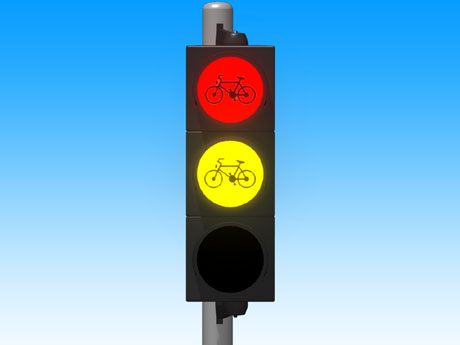 STOJ!			STOJ!			PELJI!			 USTAVI!	        STOJ!		Pripravi se, da 					     Prižgala se bo		    spelješ.					         rdeča luč.		VLOGA SEMAFORJA IN POLICISTA: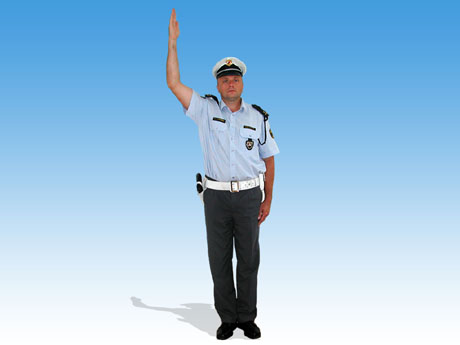 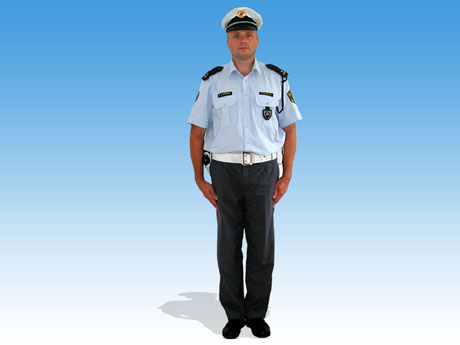 Roka je dvignjena. 					Ustavi, ker vidiš policista v prsi ali hrbet.Ustavi in počakaj na naslednji znak.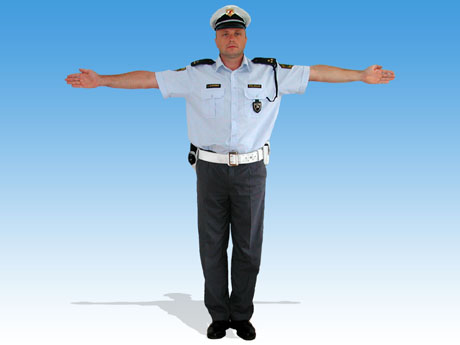 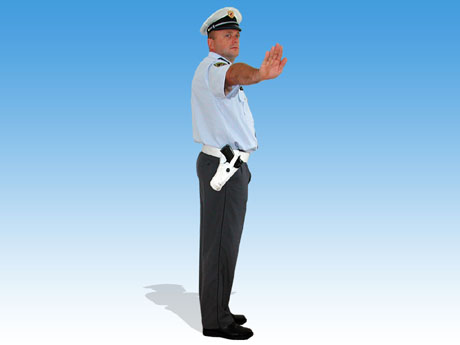 Ustavi, ker vidiš policista v prsi ali hrbet.	Pelješ lahko dalje, policista vidiš v bok – od  strani.